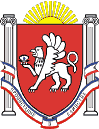 АдминистрацияНовоандреевский сельский поселенияСимферопольского района Республики КрымПОСТАНОВЛЕНИЕ13 июля 2015г 				№  96				          с. Новоандреевка 	Об утверждении административного Регламента по предоставлению муниципальной услуги«Регистрация и учет заявлений граждан, нуждающихся в  получении  земельного участка для индивидуального жилищного строительства, ведения  дачного хозяйства, садоводства, а также для ведения личного подсобного хозяйства в границах населенного пункта»В целях реализации Федерального закона от 27.07.2010 № 210-ФЗ «Об организации предоставления государственных и муниципальных услуг», на основании Федерального закона от 06.10.03 г. № 131-ФЗ «Об общих принципах организации местного самоуправления в Российской Федерации», Закона Республики Крым от 21.08.2014 № 54 - ЗРК «Об основах местного самоуправления в Республике Крым», Постановления администрации Новоандреевского сельского поселения от 31 марта 2015 года № 16 «Об утверждении Порядка разработки и утверждения административных регламентов предоставления муниципальных услуг и проведения экспертизы проектов административных  регламентов предоставления муниципальных услуг в Новоандреевском сельском поселении», Устава муниципального образования Новоандреевское сельское поселение Симферопольского района Республики Крым Администрация Новоандреевского сельского поселения ПОСТАНОВЛЯЕТ:Утвердить административный Регламент по предоставлению муниципальной услуги «Регистрация и учет заявлений граждан, нуждающихся в  получении  земельного участка для индивидуального жилищного строительства, ведения  дачного хозяйства, садоводства, а также для ведения личного подсобного хозяйства в границах населенного пункта»Обнародовать настоящее постановление путем вывешивания его на информационной доске у здания администрации Новоандреевского сельского поселения по адресу Республика Крым Симферопольский район, с. Новоандреевка, ул. Победы, 36.	3.   Постановление вступает в силу с момента его обнародования.		Глава администрацииНовоандреевского сельского поселения					В.Ю. ВайсбейнАдминистративный регламентпо предоставлению муниципальной услуги«Регистрация и учет заявлений граждан, нуждающихся в  получении  земельного участка для индивидуального жилищного строительства, ведения  дачного хозяйства, садоводства, а также для ведения личного подсобного хозяйства в границах населенного пункта»1. Общие положения1.1. Предмет регулирования Административного регламента.Административный регламент по предоставлению муниципальной услуги «Регистрация и учет заявлений граждан, нуждающихся в  получении  земельного участка для индивидуального жилищного строительства, ведения  дачного хозяйства, садоводства, а также для ведения личного подсобного хозяйства в границах населенного пункта» разработан в целях повышения качества предоставления и доступности муниципальной услуги, создания комфортных условий для получения результатов предоставления муниципальной услуги.1.2. Круг заявителей.Получателями муниципальной услуги являются физические лица, категории которых установлены статьей 4 Закона Республики Крым от 15 января 2015 года № 66-ЗРК/2015 «О предоставлении земельных участков, находящихся в государственной или муниципальной собственности, и некоторых вопросах земельных отношений» 	От имени заявителя могут выступать физические лица, имеющие право в соответствии с законодательством Российской Федерации, либо в силу наделения их заявителями в порядке, установленном законодательством Российской Федерации, полномочиями выступать от их имени (далее - заявитель).1.3.  Требования к порядку информирования о предоставлении муниципальной услуги.1.3.1. Заявитель может получить информацию о правилах предоставления муниципальной услуги:- непосредственно в администрации Новоандреевского сельского поселения Симферопольского района Республики Крым;- с использованием средств телефонной и почтовой связи, электронной почты;- на официальном сайте Новоандреевского сельского поселения в сети Интернет http: novoandreevka.ru/1.3.2. Информация о месте нахождения и графике работы, а также иных реквизитах администрации Новоандреевского поселения представлена в приложении №1.1.3.3. При ответах на телефонные звонки и устные обращения, должностные лица администрации подробно и в вежливой (корректной) форме информируют обратившихся по интересующим их вопросам. Ответ на телефонный звонок должен начинаться с информации о наименовании организации, в которую позвонил гражданин, фамилии, имени, отчестве и должности лица, принявшего телефонный звонок. 1.3.4. Информация, указанная в подпунктах 1.3.1.-1.3.2, размещается на стендах в администрации Новоандреевского сельского поселения, а также в информационно-телекоммуникационных сетях общего пользования (в том числе в сети «Интернет»), в средствах массовой информации.2. Стандарт предоставления муниципальной услуги.2.1.Наименование муниципальной услуги.Муниципальная услуга, предоставление которой регулируется Административным регламентом – «Регистрация и учет заявлений граждан, нуждающихся в  получении  земельного участка для индивидуального жилищного строительства, ведения  дачного хозяйства, садоводства, а также для ведения личного подсобного хозяйства в границах населенного пункта».2.2. Наименование органа, предоставляющего муниципальную услугу.Муниципальную услугу  предоставляет администрация Новоандреевского сельского поселения. 2.3. Результат предоставления муниципальной услуги.Конечным результатом предоставления муниципальной услуги является издание Председателем Новоандреевского сельского совета - главой администрации Новоандреевского сельского поселения Постановления о постановке заявителя в очередь на получение бесплатно в собственность (аренду) земельного участка или об отказе в постановке в такую очередь.2.4. Срок предоставления муниципальной услуги.Максимальный срок предоставления муниципальной услуги – 45 рабочих дней со дня подачи заявления о постановке в очередь и предоставлении земельного участка для индивидуального жилищного строительства, ведения дачного хозяйства, садоводства, а также для ведения личного подсобного хозяйства в границах населенного пункта (далее – Заявление).Днем начала оказания муниципальной услуги считается день внесения сведений о заявлении в автоматизированную информационную систему.2.5. Перечень нормативных правовых актов, регулирующих предоставление муниципальной услуги.Нормативные правовые акты, регулирующие предоставление муниципальной услуги: - Гражданский кодекс Российской Федерации;- Земельный кодекс Российской Федерации;- Конституция Республики Крым;- Федеральный конституционный закон от 21.03.2014 года № 6-ФКЗ «О принятии в Российскую Федерацию Республики Крым и образовании в составе Российской Федерации новых субъектов – Республик Крым и города федерального значения Севастополя»;- Федеральный закон от 02.05.2006 года № 59-ФЗ «О порядке рассмотрения обращения граждан Российской Федерации»;- Федеральный закон от 27.07.2010 № 210-ФЗ «Об организации предоставления государственных и муниципальных услуг»;- Закон Республики Крым № 38-ЗРК от 31.07.2014 года «Об особенностях регулирования имущественных и земельных отношений на территории Республики Крым»;- Закон Республики Крым № 66-ЗРК от 15.01.2015 года «О предоставлении земельных участков, находящихся в государственной и муниципальной собственности, и некоторых вопросах земельных отношений» (далее – Закон);- Постановление Совета Министров Республики Крым № 41 от 10.02.2015 года «Об утверждении Порядка ведения очередности граждан на получение в собственность (аренду) земельного участка, находящегося в собственности Республики Крым или муниципальной собственности»;- Устав муниципального образования Новоандреевское сельское поселениеСимферопольского  района Республики Крым, принятый решением Новоандреевского сельского совета от 05 ноября 2014 г №25/14;         - Регламент администрации Новоандреевского сельского поселения.2.6. Исчерпывающий перечень документов, необходимых в соответствии с  нормативными правовыми актами Российской федерации и нормативными правовыми актами Республики Крым для предоставления муниципальной услуги.2.6.1. Исчерпывающий перечень документов, необходимых в соответствии с  законодательством или  иными  нормативными правовыми актами для предоставления муниципальной услуги:1) Заявление  в письменной форме согласно приложению № 1 к Порядку ведения очередности граждан на получение в собственность (аренду) земельного участка, находящегося в собственности Республики Крым или муниципальной собственности, утвержденному Постановлением Совета Министров Республики Крым № 41 от 10.02.2015 года (далее – Порядок).К Заявлению прилагаются следующие документы:1) копия паспорта заявителя (всех его страниц) или иного документа, удостоверяющего в соответствии с законодательством Российской Федерации личность заявителя;2) копия документа, удостоверяющего права (полномочия) представителя заявителя, если заявление предоставлено представителем заявителя;3) копии документов, подтверждающих принадлежность заявителя к льготной категории граждан;4) копия документа, подтверждающего факт постоянного проживания заявителя на территории Симферопольского муниципального района более 5 лет, предшествующих дате подачи Заявления.В случае, если место регистрации заявителя не совпадает с местом проживания, прилагается решение суда.5) документы, подтверждающие состав семьи, а также свидетельство о браке, копии свидетельств о рождении, копии паспортов членов семьи;6) расписка супруга (если имеется) об отсутствии недвижимого имущества по форме согласно приложению 2 к Порядку;7) расписка совершеннолетних детей в возрасте до 23 лет (если таковые имеются), обучающихся в общеобразовательных организациях, профессиональных образовательных организациях и образовательных организациях высшего образования по очной форме обучения, при условии совместного проживания заявителя и его детей, об отсутствии недвижимого имущества по форме согласно приложению 2 к Порядку.	2.6.2. Копии документов, указанных в подпункте 2.6.1. настоящего регламента предоставляются при личном обращении заявителя (его законного представителя) в администрацию Новоандреевского сельского поселения одновременно с подлинниками или их заверенными копиями. Копия решения суда должна быть заверена судом, его принявшим.2.7. Заявитель вправе представить вместе с заявлением:- копии документов, удостоверяющих права на жилой дом (квартиру), в котором зарегистрирован заявитель;- копию технического паспорта на домовладение (квартиру);- справку ГУП РК «КРЫМ БТИ» о наличии (отсутствии) в собственности недвижимого имущества;- справку Государственного комитета по государственной регистрации и кадастру Республики Крым о наличии (отсутствии) в собственности у заявителя, его супруга (и) и несовершеннолетних детей, а также для многодетных семей – у совершеннолетних детей в возрасте до 23 лет, обучающихся в общеобразовательных организациях, профессиональных образовательных организациях и образовательных организациях высшего образования по очной форме обучения, при условии совместного проживания заявителя и его детей иного земельного участка, пригодного для строительстважилого дома; в собственности жилого помещения, в том числе жилого дома; отчужденного недвижимого имущества, в том числе земельного участка;- иные документы и материалы.В соответствии с пунктом 3 части 1 статьи 7 Федерального закона от 27 июля 2010 года № 210-ФЗ  «Об организации предоставления государственных и муниципальных услуг» органы, предоставляющие государственные услуги, и органы, предоставляющие муниципальные услуги, не вправе требовать от заявителя осуществления действий, в том числе согласований, необходимых для получения государственных и муниципальных услуг и связанных с обращением в иные государственные органы, органы местного самоуправления, организации, за исключением получения услуг и получения документов и информации, предоставляемых в результате таких услуг, включенных в перечни, указанные в части 1 статьи 9 настоящего Федерального закона.2.8. Исчерпывающий перечень оснований для отказа в приеме документов, необходимых для предоставления муниципальной услуги:- непредставление документов, указанных в пункте 2.6;-отсутствие личного присутствия заявителя или его законного представителя в момент подачи Заявления.2.9. Исчерпывающий перечень оснований для приостановления или отказа в предоставлении муниципальной услуги.2.9.1. Основанием для приостановления предоставления муниципальной услуги является поступление от заявителя или от доверенного лица письменного заявления о приостановлении предоставления услуги.2.9.2. Основанием для отказа включения заявителя в очередь на получение бесплатно в собственность (аренду) земельного участка является: - несоответствие заявителя требованиям статей 4, 5 Закона;- включение заявителя в Список ранее в другом или том же муниципальном районе или городском округе.2.9.3. В случае выявления недостоверных сведений, послуживших основанием для постановки в очередь на получение земельного участка, решение о передаче земельного участка подлежит отмене (договор аренды, в случае его заключения, - расторжению), а земельный участок – возврату в муниципальную собственность муниципального образования Новоандреевское  сельское поселение.2.10. Порядок, размер и основания взимания государственной пошлины или иной платы, взимаемой за предоставление муниципальной услуги.Муниципальная услуга предоставляется бесплатно.2.11. Порядок, размер и основания взимания платы за предоставление услуг, необходимых и обязательных для предоставления муниципальной услуги, включая информацию о методиках расчета размера такой платы.При предоставлении муниципальной услуги оснований взимания платы за предоставление муниципальной услуги не предусмотрено. 2.12. Максимальный срок ожидания в очереди при подаче запроса о предоставлении муниципальной услуги и услуг, необходимых и обязательных для предоставления муниципальной услуги и при получении результата предоставления таких услуг.2.12.1.Максимальное время ожидания в очереди при подаче заявления о предоставлении муниципальной услуги не должно превышать 30 минут.2.12.2. Максимальное время ожидания в очереди на получение результата предоставления муниципальной услуги не должно превышать 20 минут.2.13. Срок и порядок регистрации запроса заявителя о предоставлении муниципальной услуги и услуги, предоставляемой организацией, участвующей в предоставлении муниципальной услуги, в том числе в электронной форме. Основанием для начала административной процедуры является регистрация  в администрации Новоандреевского сельского поселения обращения заинтересованного лица с приложением комплекта документов, необходимых для оказания муниципальной услуги.          2.14. Требования к помещениям, в которых предоставляется муниципальная услуга, к местам ожидания и приема заявителей, размещению и оформлению визуальной текстовой и мультимедийной информации о порядке предоставления муниципальной услуги. 2.14.1. Помещение, в котором предоставляется муниципальная услуга, соответствует установленным противопожарным и санитарно-эпидемиологическим правилам и нормативам. 2.14.2. Помещения, в котором предоставляется муниципальная услуга, включают места для ожидания, места для информирования заявителей и заполнения необходимых документов, а также места для приема заявителей. 2.14.3. Прием заявителей осуществляется в администрации Новоандреевского сельского поселения 2.14.4. В целях обеспечения конфиденциальности сведений о заявителе, одним должностным лицом одновременно ведется прием только одного заявителя по одному обращению за предоставлением одной муниципальной услуги. 2.14.5. Кабинет для приема заявителей должен быть оборудован информационными табличками (вывесками) с указанием:  - фамилии и инициалов работников администрации, осуществляющих прием. 2.14.6. Место для приема заявителей должно быть снабжено столом, стулом, писчей бумагой и канцелярскими принадлежностями, а также быть приспособлено для оформления документов. 2.14.7. Информация, касающаяся предоставления муниципальная услуги,  располагаться на информационных стендах в администрации Новоандреевского сельского поселения. На стендах размещается следующая информация: -общий режим работы администрации Муниципального образования; -номера телефонов работников администрации Новоандреевского сельского поселения, осуществляющих прием заявлений и заявителей; -образец заполнения заявления; -перечень документов, необходимых для предоставления муниципальной услуги. 	2.15. Показатели доступности и качества муниципальной услуги, в том числе количество взаимодействия заявителя с должностными лицами при предоставлении муниципальной услуги и их продолжительность. Взаимодействие заявителя с должностными лицами администрации при предоставлении муниципальной услуги ограничивается необходимостью подачи заявления и прилагаемых материалов и получения результата оказания муниципальной услуги. Иное взаимодействие заявителя с должностными лицами при предоставлении муниципальной услуги не является обязательным условием оказания муниципальной услуги. 3. Состав, последовательность и сроки выполнения административных процедур (действий), требования к порядку их выполнения, в том числе особенности выполнения административных процедур (действий) в электронной форме3.1. Исчерпывающий перечень административных процедур (действий).Предоставление муниципальной услуги включает в себя следующие административные процедуры (действия):- подача заявления и документов, необходимых для предоставления муниципальной услуги, и прием заявления и документов;- рассмотрение заявления о предоставлении муниципальной услуги;- взаимодействие администрации с иными организациями, участвующими в предоставлении муниципальной услуги, в том числе порядок и условия такого взаимодействия;- подготовка проекта Постановления о постановке заявителя в очередь на получение бесплатно в собственность (аренду) земельного участка или об отказе в постановке в такую очередь;- получение заявителем результата предоставления муниципальной услуги;- получение заявителем сведений о ходе выполнения заявления о предоставлении муниципальной услуги.Блок-схема последовательности действий при предоставлении муниципальной услуги приведена в приложении № 2 к настоящему регламенту.3.2. Описание административной процедуры «Подача заявления и документов, необходимых для предоставления муниципальной услуги, и прием заявления и документов».3.2.1. Основанием для начала административной процедуры является внесение сведений о Заявлении в автоматизированную информационную систему в управлении земельных ресурсов.3.2.2. Заявление должно быть оформлено согласно приложению 1 к Порядку.Документы, предоставляемые заявителем или его доверенным лицом, должны соответствовать следующим требованиям:- полномочия представителя оформлены в установленном законом порядке;- тексты документов написаны разборчиво;- фамилия, имя и отчество заявителя, адрес места жительства, телефон (если есть) написаны полностью;- в заявлении нет подчисток, приписок, зачеркнутых слов и иных неоговоренных исправлений;- документы не исполнены карандашом;- документы не имеют серьезных повреждений, наличие которых допускает многозначность истолкования содержания.3.2.3. Заявление регистрируется в Книге регистрации заявлений о постановке в очередь граждан с целью бесплатного получения в собственность (аренду) земельного участка, находящегося в муниципальной собственности, для индивидуального жилищного строительства, ведения дачного хозяйства, садоводства, а также для ведения личного подсобного хозяйства в границах населенного пункта (далее – Книга регистрации заявлений), с указанием даты и времени приема Заявления. Заявителю выдаётся уведомление о приёме Заявления с указанием даты и времени его приёма по форме согласно приложению 3 к Порядку.Форма Книги регистрации заявлений представлена в приложении 4 к Порядку.Ведение Книги регистрации заявлений осуществляется администрацией Новоандреевского сельского поселения посредством автоматизированной информационной системы (далее - АИС) и в бумажном виде.Каждый том Книги регистрации заявлений должен содержать не более 150 листов.При ведении Книги регистрации заявлений в бумажном виде листы подшиваются в книгу после их распечатки из АИС в конце рабочего дня с указанием должностного лица, ответственного за ведение книги в бумажном виде, и заверения этим должностным лицом каждого распечатанного листа.На оборотной стороне листа с последней записью в томе Книги регистрации заявлений проставляются печать уполномоченного органа и подпись должностного лица органа местного самоуправления, а также указываются количество пронумерованных и сшитых листов книги.Датой закрытия тома Книги регистрации заявлений является дата внесения в него последней записи.3.2.4. В Книге регистрации заявлений в бумажном виде не допускаются подчистки, допускается внесение изменений должностным лицом, ответственным за ведение книги в бумажном виде, в уже существующие записи в графе Примечание, с одновременным внесением изменения в Книгу регистрации заявлений в АИС.Записи, внесенные в Книгу регистрации заявлений в АИС, должны соответствовать записям, внесенным в Книгу регистрации заявлений в бумажном виде. При наличии разночтений в записях в Книге регистрации заявлений в АИС и бумажном виде правильной считается запись в Книге регистрации заявлений в бумажном виде.3.2.5. На каждого заявителя, представившего Заявление, формируется учетное дело, в котором содержатся представленные им документы. Должностное лицо уполномоченного органа обеспечивает хранение учетных дел граждан. Учетное дело подлежит хранению постоянно.3.2.6. Результатом административной процедуры является регистрация обращения заинтересованного лица с приложением комплекта документов, необходимых для оказания муниципальной услуги в администрации Новоандреевского сельского поселения, в том числе и в Книге регистрации заявлений.3.2.8. Должностным лицом администрации Новоандреевского сельского поселения, ответственным за выполнение административной процедуры, является ведущий специалист по вопросам муниципального имущества, землеустройства и территориального планирования. 3.3. Описание административной процедуры «Рассмотрение заявления о предоставлении муниципальной услуги».3.3.1. Основанием для начала административной процедуры является регистрация обращения заинтересованного лица с приложением комплекта документов, необходимых для оказания муниципальной услуги в Администрации Новоандреевского сельского поселения, в том числе и в Книге регистрации заявлений.3.3.2.  Должностное лицо, ответственное за предоставление муниципальной услуги, осуществляет проверку принадлежности заявителя к льготной категории и его соответствия условиям предоставления земельного участка в соответствии со статьей 5 Закона, путем направления межведомственных запросов.3.3.4. Должностное лицо, ответственное за предоставление муниципальной услуги в течение 5 рабочих дней формирует межведомственные запросы в органы, участвующие в предоставлении муниципальной услуги.3.3.5. Результатом административной процедуры являются подготовленные межведомственные запросы в органы, участвующие в предоставлении муниципальной услуги.3.3.6. Должностным лицом администрации Новоандреевского сельского поселения, ответственным за выполнение административной процедуры, является ведущий специалист по вопросам муниципального имущества, землеустройства и территориального планирования. 3.4. Описание административной процедуры «Взаимодействие администрации с иными организациями, участвующими в предоставлении муниципальной услуги, в том числе порядок и условия такого взаимодействия».3.4.1. Основанием для начала административной процедуры является направление межведомственных запросов в органы, участвующие в предоставлении муниципальной услуги.Межведомственные запросы направляются уполномоченным должностным лицом администрации не позднее 5 рабочих дней с даты регистрации заявления в администрации Новоандреевского сельского поселения.3.4.2. При предоставлении муниципальной услуги администрацией Новоандреевского сельского поселения в целях получения информации, относительно наличия у заявителя, его супруга (и) и несовершеннолетних детей, а также для многодетных семей - у совершеннолетних детей в возрасте до 23 лет, обучающихся в общеобразовательных организациях, профессиональных образовательных организациях и образовательных организациях высшего образования по очной форме обучения, при условии совместного проживания заявителя и его детей: иного земельного участка, пригодного для строительства жилого дома; в собственности жилого помещения, в том числе жилого дома; отчужденного недвижимого имущества, в том числе земельного участка осуществляется взаимодействие с:1) Государственным комитетом по государственной регистрации  и кадастру Республики Крым; 2) Органом технической инвентаризации.В целях получения информации относительно принадлежности заявителя к льготной категории и его соответствие условиям предоставления земельного участка в соответствии со статьями 4, 5 Закона Республики Крым №66-ЗРК от 15.01.2015 г. «О предоставлении земельных участков, находящихся в государственной или муниципальной собственности, и некоторых вопросах земельных отношений» направляет межведомственные запросы в иные органы, располагающие сведениями и материалами, необходимыми для предоставления муниципальной услуги.Срок рассмотрения межведомственных запросов о предоставлении информации в порядке межведомственного взаимодействия – не более 5 рабочих дней со дня получения таких запросов.3.4.3. Должностное лицо Администрации Новоандреевского сельского поселения, ответственное за предоставление муниципальной услуги, в течение 2 рабочих дней со дня получения ответов на межведомственные запросы дополняет учетное дело заявителя. 3.4.4. Результатом административной процедуры является получение администрацией Новоандреевского сельского поселения запрашиваемых сведений и материалов, посредством межведомственного взаимодействия.3.4.5. Должностным лицом администрации Новоандреевского сельского поселения, ответственными за выполнение административной процедуры, является ведущий специалист по вопросам муниципального имущества, землеустройства и территориального планирования. 3.5. Описание административной процедуры «Подготовка проекта Постановления о постановке заявителя в очередь на получение бесплатно в собственность (аренду) земельного участка или об отказе в постановке в такую очередь».3.5.1. Основанием для начала административной процедуры является получение администрацией Новоандреевского сельского поселения запрашиваемых сведений и материалов, посредством межведомственного взаимодействия.3.5.2.     Сведения и материалы, полученные в порядке межведомственного взаимодействия, а также учетные дела заявителя представляются ведущим специалистом по вопросам землеустройства и территориального планирования на рассмотрение комиссии, созданной по распоряжению администрации Укромновского сельского поселения.3.5.3. Основаниями для подготовки проекта Постановления об отказе в постановке в очередь на получение бесплатно в собственность (аренду) земельного участка являются:- несоответствие заявителя требованиям статей 4, 5 Закона;-включение заявителя в Список ранее в другом или том же муниципальном районе или городском округе.3.5.4. При наличии оснований для постановки заявителя в очередь на получение бесплатно в собственность (аренду) земельного участка осуществляется подготовка проекта Постановления о постановке заявителя в очередь на получение бесплатно в собственность (аренду) земельного участка.3.5.5. Результатом административной процедуры является издание администрацией Новоандреевского сельского поселения Постановления о постановке заявителя в очередь на получение бесплатно в собственность (аренду) земельного участка или об отказе в постановке в такую очередь.3.5.6. Способом фиксации результата административной процедуры является документ, оформленный на бумажном носителе. Документу присваивается регистрационный номер с занесением данного номера в базу данных в порядке делопроизводства.3.5.7. Должностным лицом администрации Новоандреевского сельского поселения, ответственным за выполнение административной процедуры, является ведущий специалист по вопросам муниципального имущества, землеустройства и территориального планирования. 3.6. Описание административной процедуры «Получение заявителем результата предоставления муниципальной услуги».3.6.1. Основанием для начала административной процедуры является наличие Постановления о постановке заявителя в очередь на получение бесплатно в собственность (аренду) земельного участка или об отказе в постановке в такую очередь.3.6.2. Должностное лицо администрации Новоандреевского сельского поселения обеспечивает направление Постановления о постановке заявителя в очередь на получение бесплатно в собственность (аренду) земельного участка или об отказе в постановке в такую очередь заявителю в срок не позднее 5 рабочих дней со дня его принятия.3.6.3. Должностным лицом администрации, ответственными за выполнение административной процедуры, является ведущий специалист по вопросам муниципального имущества, землеустройства и территориального планирования.3.6.4. Результатом административной процедуры является направление заявителю результата предоставления муниципальной услуги либо отказа в предоставлении муниципальной услуги.3.7. Описание административной процедуры «Получение заявителем сведений о ходе рассмотрения заявления о предоставлении муниципальной услуги».3.7.1. Основанием для начала административной процедуры является обращение заявителя непосредственно к должностным лицам администрации Новоандреевского сельского поселения либо с использованием средств телефонной и почтовой связи или на электронный адрес администрации.3.7.2. Интересующая заявителя информация о ходе выполнения заявления предоставляется заявителю должностным лицом администрации  при обращении заявителя в администрацию лично, либо с использованием средств телефонной и почтовой связи.3.7.3. Должностным лицом администрации Новоандреевского сельского поселения, ответственным за выполнение административной процедуры, является ведущий специалист по вопросам муниципального имущества, землеустройства и территориального планирования.3.7.4. Результатом административной процедуры является предоставление заявителю информации о ходе рассмотрения заявления.3.7.5. Результат выполнения административной процедуры фиксируется почтовым отправлением, в случае обращения заявителя с использованием средств почтовой связи или на электронный адрес заявителя.4. Формы контроля за исполнением административного регламента 4.1. Порядок осуществления текущего контроля за соблюдением и исполнением должностными лицами положений настоящего административного регламента, а также принятием ими решений. Текущий контроль за исполнением положений настоящего административного регламента осуществляется заместителем главы администрации Новоандреевского сельского поселения. 4.2. Порядок и периодичность осуществления плановых и внеплановых проверок полноты и качества предоставления муниципальной услуги, в том числе порядок и формы контроля за полнотой и качеством предоставления муниципальной услуги. Порядок и периодичность осуществления плановых и внеплановых проверок полноты и качества предоставления услуги определяет Глава администрации Новоандреевского сельского поселения.4.3. Ответственность должностных лиц администрации муниципального образования за решения и действия (бездействие), принимаемые (осуществляемые) ими в ходе предоставления муниципальной услуги. Должностные лица администрации Новоандреевского сельского поселения несут ответственность за решения и действия (бездействие), принимаемые (осуществляемые) ими в ходе предоставления муниципальной услуги, в соответствии с действующим законодательством. 4.4. Порядок и формы контроля за предоставлением муниципальной услуги, в том числе со стороны граждан, их объединений и организаций. Граждане, их объединения и организации могут осуществлять контроль за предоставлением муниципальной услуги в форме замечаний к качеству предоставления муниципальной услуги, а также предложений по улучшению качества предоставления муниципальной услуги. 5. Порядок обжалования решений и действий (бездействия) администрации  муниципального образования, а также должностных лиц, муниципальных гражданских служащих.5.1. Информация для заявителя о его праве на досудебное (внесудебное) обжалование действий (бездействия), принятых (осуществляемых) в ходе предоставления муниципальной услуги. 5.1.1. Заявитель либо его представитель вправе обратиться с жалобой на действия (бездействие) администрации Новоандреевского сельского поселения, а также должностных лиц, муниципальных  служащих и решения, осуществляемые (принятые) в ходе предоставления муниципальной услуги (далее – жалоба). Жалоба подается непосредственно в администрацию Новоандреевского сельского поселения в письменной форме, в том числе при личном приеме, через многофункциональный центр, в форме электронного документа или направляется по почте. В случае подачи жалобы при личном приеме заявитель представляет документ, удостоверяющий его личность в соответствии с законодательством Российской Федерации. 5.2. Предмет досудебного (внесудебного) обжалования. 5.2.1. Предметом досудебного (внесудебного) обжалования являются действия (бездействие) администрации муниципального образования, а также должностных лиц, муниципальных  служащих и решения, осуществляемые (принятые) в ходе предоставления муниципальной услуги. 5.2.2. Жалоба должна содержать следующую информацию: - наименование органа, предоставляющего муниципальную услугу, должностного лица органа, предоставляющего муниципальную услугу, либо муниципального служащего, решения и действия (бездействие) которых обжалуются; - фамилию, имя, отчество (при наличии), сведения о месте жительства заявителя - физического лица, либо наименование, сведения о месте нахождения заявителя - юридического лица, а также номер (номера) контактного телефона, адрес (адреса) электронной почты (при наличии) и почтовый адрес, по которым должен быть направлен ответ заявителю; - сведения об обжалуемых решениях и действиях (бездействии) органа, предоставляющего муниципальную услугу, его должностного лица, либо муниципального  служащего; - доводы, на основании которых заявитель не согласен с решением и действием (бездействием) органа, предоставляющего муниципальную услугу, его должностного лица, либо муниципального  служащего. Заявителем могут быть представлены документы (при наличии), подтверждающие доводы заявителя, либо их копии. 5.2.3. В случае если жалоба подается через представителя заявителя, также представляется документ, подтверждающий полномочия на осуществление действий от имени заявителе. В качестве документов, подтверждающих полномочия на осуществление действий от имени заявителя, могут быть представлены: - оформленная в соответствии с законодательством Российской Федерации доверенность (для физических лиц); - оформленная в соответствии с законодательством Российской Федерации доверенность, заверенная печатью заявителя и подписанная руководителем заявителя или уполномоченным этим руководителем лицом (для юридических лиц); - копия решения о назначении или об избрании либо приказа о назначении физического лица на должность, в соответствии с которым такое физическое лицо обладает правом действовать от имени заявителя без доверенности. 5.2.4. В форме электронного документа жалоба может быть подана заявителем посредством: - официального сайта Новоандреевского сельского поселения, в информационно-телекоммуникационной сети «Интернет»; - электронной почты администрации Новоандреевского сельского поселения. 5.2.5. Заявитель может обратиться с жалобой, в том числе в следующих случаях: - нарушение срока регистрации запроса заявителя о предоставлении муниципальной услуги; - нарушение срока предоставления муниципальной услуги; - требование представления заявителем документов, не предусмотренных нормативными правовыми актами Российской Федерации и Республики Крым для предоставления муниципальной услуги; - отказ в приеме документов, представление которых предусмотрено нормативными правовыми актами Российской Федерации и Республики Крым для предоставления муниципальной услуги; - отказ в предоставлении муниципальной услуги, если основания отказа не предусмотрены нормативными правовыми актами Российской Федерации и Республики Крым; - требование внесения заявителем при предоставлении муниципальной услуги платы, не предусмотренной нормативными правовыми актами Российской Федерации и Республики Крым; - отказ органа, предоставляющего муниципальную услугу, его должностного лица в исправлении допущенных опечаток и ошибок в выданных в результате предоставления муниципальной услуги документах либо нарушение установленного срока таких исправлений. 5.3. Исчерпывающий перечень оснований для приостановления рассмотрения жалобы и случаев, в которых ответ на жалобу не дается. 5.3.1. Рассмотрение жалобы может быть приостановлено в случаях: - поступления от лица, подавшего жалобу мотивированного ходатайства о приостановлении рассмотрения жалобы; - болезни или иных обстоятельств вследствие наступления которых рассмотрение жалобы в полном объеме не представляется возможным; - наличие вступившего в законную силу решения суда, арбитражного суда по жалобе о том же предмете и по тем же основаниям; - подача жалобы лицом, полномочия которого не подтверждены в порядке, установленном законодательством Российской Федерации; - наличие решения по жалобе, принятого ранее в соответствии с требованиями настоящих Правил в отношении того же заявителя и по тому же предмету жалобы. 5.3.2. Ответ на жалобу не дается в случаях: - если жалоба не содержит сведений, указанных в подпункте 5.2.2.; - если изложенные в жалобе факты уже были предметом рассмотрения и лицу, подавшему жалобу, направлялось решение о результатах досудебного (внесудебного) обжалования; - наличия в жалобе нецензурных либо оскорбительных выражений, угроз жизни, здоровью и имуществу должностного лица, а также членов его семьи; - отсутствия возможности прочитать какую-либо часть текста жалобы, фамилию, имя, отчество (при наличии) и (или) почтовый адрес заявителя, указанные в жалобе. 5.4. Основания для начала процедуры досудебного (внесудебного) обжалования. Основанием для начала процедуры досудебного (внесудебного) обжалования является поступление жалобы и отсутствие оснований, указанных в подпункте 5.3.2. 5.5. Право заявителя на получение информации и документов, необходимых для обоснования рассмотрения жалобы. В случае если для подачи жалобы требуется получение информации и документов, необходимых для обоснования рассмотрения жалобы, такие информация и документы предоставляются по письменному обращению лица, намеревающегося подать жалобу. 5.6. Органы местного самоуправления и должностные лица, которым может быть направлена жалоба заявителя в досудебном (внесудебном) порядке. Жалоба направляется Главе администрации Новоандреевского сельского поселения Симферопольского района Республики Крым. 5.7. Сроки рассмотрения жалобы. 5.7.1. Срок рассмотрения жалобы не должен превышать 15 (пятнадцать) рабочих дней с момента регистрации обращения, а в случае обжалования отказа в приеме документов у заявителя либо в исправлении допущенных опечаток и ошибок или в случае обжалования нарушения установленного срока таких исправлений – в течение пяти рабочих дней со дня ее регистрации. 5.7.2. В случае установления в ходе или по результатам рассмотрения жалобы признаков состава административного правонарушения или преступления должностное лицо, наделенное полномочиями по рассмотрению жалоб, незамедлительно направляет имеющиеся материалы в органы прокуратуры. 5.8. Результат досудебного (внесудебного) обжалования применительно к каждой процедуре либо инстанции обжалования. По результатам рассмотрения жалобы принимается решение о признании неправомерными действия (бездействия) администрации Новоандреевского сельского поселения, а также должностных лиц, муниципальных служащих и решений, осуществляемых (принятых) в ходе предоставления муниципальной услуги либо об отказе в удовлетворении жалобы.Приложение №1к Административному регламентупо предоставлению муниципальной услуги«Регистрация и учет заявлений граждан, нуждающихся в  получении  земельного участка для индивидуального жилищного строительства, ведения  дачного хозяйства, садоводства, а также для ведения личного подсобного хозяйства в границах населенного пункта»Контактная информацияОбщая информация об администрации Новоандреевского сельского поселения Симферопольского района Республики КрымГрафик работы администрации Новоандреевского сельского поселения Симферопольского района Республики КрымПриложение 2к Административному регламентупо предоставлению муниципальной услуги«Регистрация и учет заявлений граждан, нуждающихся в  получении  земельного участка для индивидуального жилищного строительства, ведения  дачного хозяйства, садоводства, а также для ведения личного подсобного хозяйства в границах населенного пункта»Блок-схема общей структуры последовательности действийпри предоставлении муниципальной услугиУтверждено Постановлением администрации Новоандреевского сельского поселения от 13.07.2015 г. №96____________В.Ю. ВайсбейнПочтовый адрес для направления корреспонденции ул. Победы, 36 с. Новоандреевка Симферопольский район Республика КрымФактический адрес ул. Победы, 36 с. Новоандреевка Симферопольский район Республика КрымАдрес электронной почты для направления корреспонденцииn-a297511@yandex.ruТелефон для справок326-240, 326-238Официальный сайт в сети Интернетhttp://novoandreevka.ruФИО руководителяПредседатель Новоандреевского сельского совета-Глава администрации Новоандреевского сельского поселения Вячеслав Юрьевич ВайсбейнДень неделиЧасы работы (обеденный перерыв) Часы приема граждан Понедельник с 8-00 до 17-00(перерыв с 12-00 до 12-45)с 8-30 до 16-00(перерыв с 12-00 до 12-45)Вторник с 8-00 до 17-00(перерыв с 12-00 до 12-45)Средас 8-00 до 17-00(перерыв с 12-00 до 12-45)Четвергс 8-00 до 17-00(перерыв с 12-00 до 12-45)с 8-30 до 16-00(перерыв с 12-00 до 12-45)Пятницас 8-00 до 15-45(перерыв с 12-00 до 12-45)Суббота, воскресеньеВыходной день Выходной день 